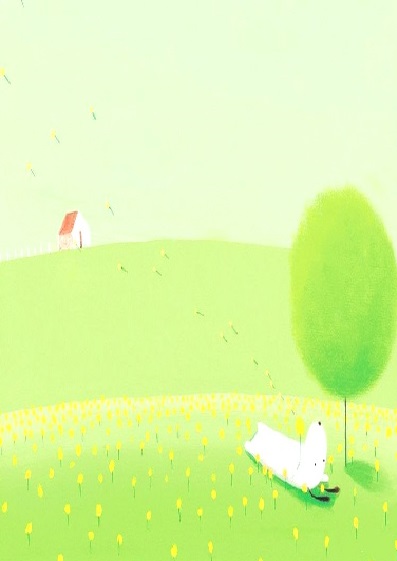 導師: 吳聰皓                 系別班級:會資二乙得獎感言:        愛的小天使	記得去年底結束本校附屬機構工作回會資系擔任導師時，已有同仁告知現在的小朋友很不好帶要小心之類的，再加上又是學期中才接大一導師，心情難免忐忑不安，但也期許自己要好好把別人家的小孩帶好，讓她(他)們來南臺感受不一樣的大學生活。	剛上大學的小朋友們看到導師既期待卻又膽怯害羞，尤其是班上又多是女生，向來對男導師總是不輕易卸下防線。那時的班上幹部是群活潑的女孩，我就請她們協助深入民心，除了隨時通報班上的各種訊息外，也跟同學們洗腦導師是個暖男、歡迎大家隨時過來聊天之類的印象。但與班上同學感情急速升溫的關鍵，卻是辦了一場小天使小主人的活動，沒錯!就是大家以為很平凡的活動!但這場活動從大家的意興闌珊到活動當天的大爆笑起鬨，過程都是我跟幹部們密集討論策畫的腦力激盪；另外搭配著小團體的午餐約會，陪她(他)們分享對於大學生活的憧憬與困擾，這些都是凝聚班級凝聚力的養份!	期末照例請她(他)們寫幾句給導師與同學的悄悄話給我，說真的看了十分感動，其中最讓我窩心的一句話就是: 我很幸運遇到一位很關心我們的大學導師，因為之前返校的高中學長姐們都說大學導師常常失蹤也對學生漠不關心! 我來南臺科大有好導師的陪伴一定會很有收穫。我想說的是本校比我優秀的導師太多太多，私底下他們覺得要上傳的輔導表單太累贅而消極填寫，但看到他們不計時間成本、願意付出關懷學生的舉動才真令人感動!願此優良導師榮耀與所有導師共享~~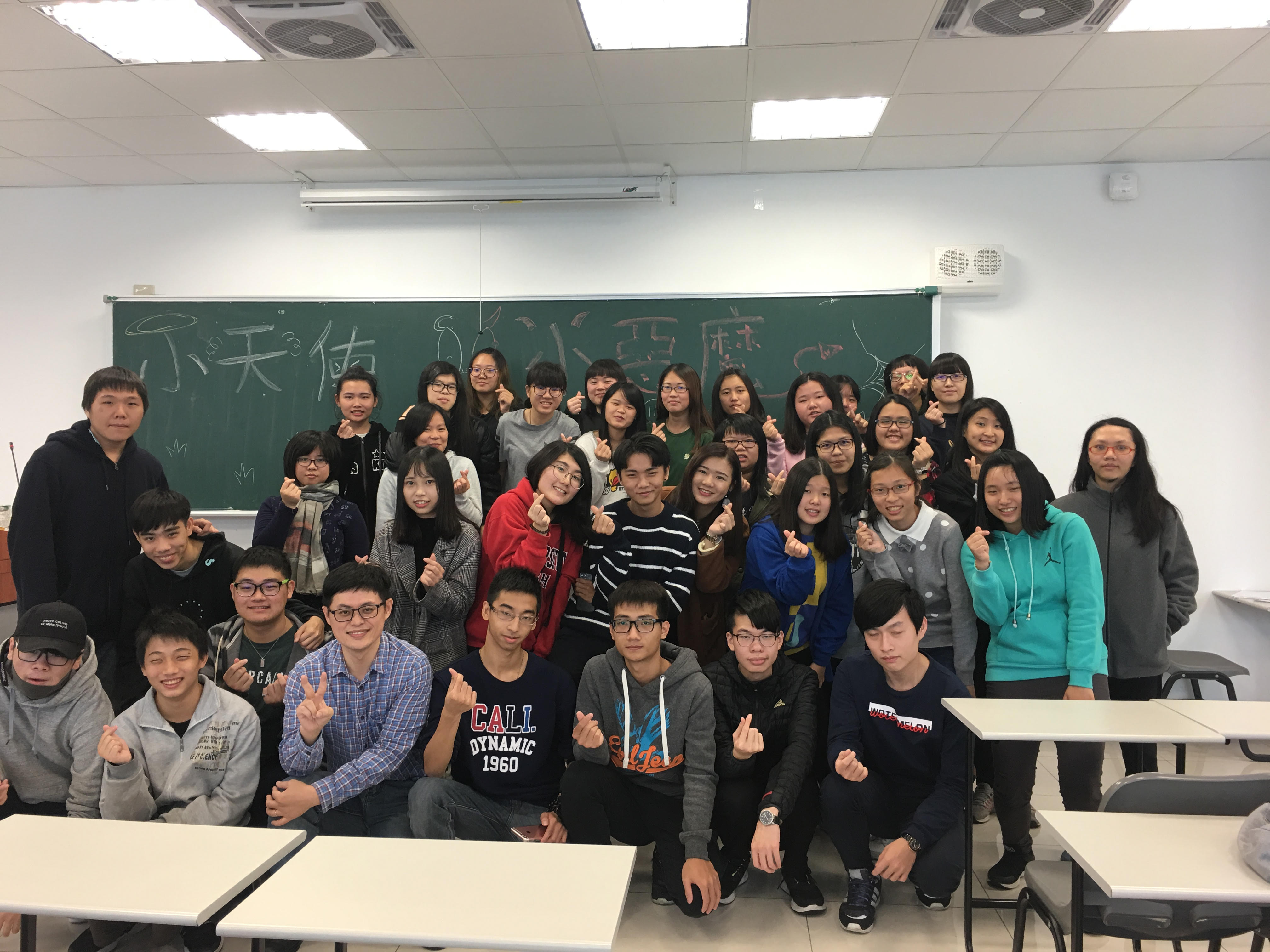 